Справкаоб источнике и дате официального опубликования (обнародования)муниципального нормативного правового актаГлава администрации Сугайкасинского сельского поселения                                                    П.Ю. Семенов«05» ноября 2020 г.                    Сухайкасси ялě                                                              деревня СугайкасыОб утверждении Порядка регистрации устава территориального общественного самоуправления В соответствии со статьей 27 Федерального закона от 6 октября 2003 года № 131-ФЗ "Об общих принципах организации местного самоуправления в Российской Федерации" Собрание депутатов Сугайкасинского сельского поселения Канашского района Чувашской Республики решило:1. Утвердить прилагаемый Порядок регистрации устава территориального общественного самоуправления.2. Настоящее решение вступает в силу после его официального опубликования в  периодическом печатном издании «Официальный вестник Сугайкасинского сельского поселения».Глава Сугайкасинского сельского поселенияКанашского района Чувашской Республики                                                     П.Ю. СеменовУтвержденрешением Собрания депутатовСугайкасинского сельского поселенияКанашского районаЧувашской Республикиот 28.10.2020 г.  № 3/6 ПОРЯДОКРЕГИСТРАЦИИ УСТАВА ТЕРРИТОРИАЛЬНОГООБЩЕСТВЕННОГО САМОУПРАВЛЕНИЯ1. Регистрацию уставов территориальных общественных самоуправлений осуществляет Администрация Сугайкасинского сельского  поселения.2. Для регистрации устава территориального общественного самоуправления лицо, уполномоченное учредительным собранием (конференцией) граждан по созданию территориального общественного самоуправления на участие в процедуре регистрации устава территориального общественного самоуправления, представляет в Администрацию Сугайкасинского сельского поселения следующие документы:2.1. Заявление о регистрации устава территориального общественного самоуправления по форме согласно приложению 1 к настоящему Порядку;2.2. Устав территориального общественного самоуправления в двух экземплярах.Устав территориального общественного самоуправления, направляемый на регистрацию, должен быть прошнурован, заверен подписью лица, уполномоченного на участие в процедуре регистрации Устава территориального общественного самоуправления, и пронумерован;2.3. Решение Собрания депутатов Сугайкасинского сельского поселения об установлении границ территории, на которой осуществляется территориальное общественное самоуправление;2.4. Протокол собрания (конференции) граждан по вопросу о создании территориального общественного самоуправления;2.5. Документы, подтверждающие правомочность учредительного собрания (конференции) граждан:список участников собрания (делегатов конференции) с указанием адресов и паспортных данных;протоколы собраний граждан, подтверждающие избрание делегатов конференции, с листами регистрации участников указанных собраний - в случае проведения учредительной конференции.3. При приеме документов лицу, уполномоченному на регистрацию устава территориального общественного самоуправления, выдается расписка в получении документов, указанных в пункте 2 настоящего Порядка, по форме согласно приложению 2 к настоящему Порядку.4. Администрация Сугайкасинского сельского поселения в течение 30 дней со дня представления документов, указанных в пункте 2 настоящего Порядка, принимает решение о регистрации устава территориального общественного самоуправления либо мотивированное решение об отказе в такой регистрации, оформляемое нормативным актом Администрации Сугайкасинского сельского поселения.В случае принятия решения о регистрации устава территориального общественного самоуправления лицу, уполномоченному на регистрацию устава территориального общественного самоуправления, выдается свидетельство о регистрации устава территориального общественного самоуправления по форме согласно приложению 3 к настоящему Порядку.5. Копия решения о регистрации территориального общественного самоуправления направляется лицу, ответственному за регистрацию устава территориального общественного самоуправления. Указанное лицо обязано известить жителей соответствующей территории о регистрации (отказе в регистрации) устава территориального общественного самоуправления.6. Администрация Сугайкасинского сельского поселения может отказать в регистрации устава территориального общественного самоуправления в следующих случаях:6.1. Представлен неполный пакет документов, указанных в пункте 2 настоящего Порядка;6.2. Устав территориального общественного самоуправления не соответствует требованиям действующего законодательства;6.3. Решение об организации территориального общественного самоуправления принято неправомочным составом или с нарушением порядка проведения собрания (конференции) граждан;6.4. Установлено, что в представленных на регистрацию документах содержится недостоверная информация.7. Отказ в регистрации устава территориального общественного самоуправления может быть обжалован заинтересованными лицами в суде.8. Отказ в регистрации устава территориального общественного самоуправления не является препятствием для повторной подачи документов на регистрацию при условии устранения оснований, вызвавших отказ.9. Изменения в устав территориального общественного самоуправления подлежат регистрации в том же порядке и в те же сроки, что и регистрация устава территориального общественного самоуправления.10. Администрация Сугайкасинского сельского поселения ведет Реестр территориального общественного самоуправления по форме согласно приложению 4 к настоящему Порядку, в который включаются все территориальные общественные самоуправления, действующие на территории   поселения, в том числе территориальные общественные самоуправления, зарегистрированные в качестве юридического лица.Для включения в Реестр территориального общественного самоуправления зарегистрированные в качестве юридического лица территориальные общественные самоуправления представляют в Администрацию Сугайкасинского сельского поселения копию устава территориального общественного самоуправления и сведения о его руководящем органе, включающие данные о руководителе.Приложение 1к Порядкурегистрации устава территориальногообщественного самоуправленияФорма                                                              Администрация                                           Сугайкасинского сельского поселенияЗАЯВЛЕНИЕо регистрации устава территориальногообщественного самоуправления____________________________________________________________________________________________________________________________________    (полное наименование территориального общественного самоуправления)в лице____________________________________________________________________________________________________________________________________    (ФИО лица, уполномоченного на участие в процедуре регистрации устава,____________________________________________________________________________________________________________________________________с  указанием  года рождения,  адреса  постоянного  проживания,  контактноготелефона)__________________________________________________________________для   регистрации   Устава  территориального  общественного  самоуправления представляет следующие документы:    1.   Устав   территориального   общественного  самоуправления  (в  двухэкземплярах), принятый__________________________________________________________________ (дата принятия Устава и наименование формы территориального общественного самоуправления, принявшего Устав: собрание или конференция)2. Копию решения Собрание депутатов   поселения об установлении границ территории, на которой осуществляется территориальное общественное самоуправление.3. Протокол собрания (конференции) граждан по вопросу создания территориального общественного самоуправления.4. Список участников собрания (делегатов конференции) с указанием адресов и паспортных данных.5. Протоколы собраний граждан, подтверждающие избрание делегатов конференции, с листами регистрации участников указанных собраний (в случае проведения учредительной конференции).                             Дата подачи заявления ________________________                         Подпись уполномоченного лица _____________________Приложение 2к Порядкурегистрации устава территориальногообщественного самоуправленияФормаРАСПИСКА Nв получении документов, представленных в Администрацию  поселения лицом, уполномоченнымна участие в процедуре регистрации устава территориальногообщественного самоуправленияНастоящим удостоверяется, что уполномоченное лицо____________________________________________________________________________________________________________________________________                         (фамилия, имя, отчество)представил,  а  Администрация     поселения  получила   "__" _______ ________ г. вх. N _____ нижеследующие документы____________________________________________________________________________________________________________________________________    (полное наименование территориального общественного самоуправления)Глава  поселения                                                                        __________________Приложение 3к Порядкурегистрации устава территориальногообщественного самоуправленияФормаСВИДЕТЕЛЬСТВО N ____о регистрации устава территориальногообщественного самоуправления    Настоящее  свидетельство  выдано  в соответствии с Порядком регистрации устава территориального общественного самоуправления, утвержденным решением Собрания           депутатов       Сугайкасинского сельского поселения от "___" ________ г. N _____.    Полное        наименование        территориального        общественногосамоуправления______________________________________________________________________________________________________________________________________________________________________________________________________    Территория  осуществления территориального общественного самоуправления (с  указанием даты и номера решения Собрание депутатов  Сугайкасинского сельского поселения (по установлению границ территории))________________________________________________________________________________________________________________________________________________________________________________________________________________________________________________________________________    Орган  территориального  общественного  самоуправления  (при  его  (их)наличии), его(их)   наименование________________________________________________________________________________________________________________________________________________________________________________________________________________________________________________________________________    Дата,  номер  и  наименование  постановления  Администрации  поселения  о  регистрации Устава территориального общественного самоуправления____________________________________________________________________________________________________________________________________    Регистрационный   номер   по   Реестру  территориального  общественногосамоуправления в Сугайкасинском сельском поселении Канашского района чувашской Республики.    Дата выдачи свидетельства "___" _____________________ ________ г.    Свидетельство  подлежит  замене  в  случае  изменения приведенных в немсведений, а также порчи или утери.Глава  поселения                                                __________________                                                      МППриложение к Порядку регистрацииУстава территориального общественного самоуправленияРЕЕСТРтерриториального общественного самоуправленияв Сугайкасинском сельском поселенииПостановление администрации Сугайкасинского сельского поселения Канашского района Чувашской Республики от 28.10.2020 г. №3/6 «Об утверждении Порядка регистрации устава территориального общественного самоуправления»Постановление администрации Сугайкасинского сельского поселения Канашского района Чувашской Республики от 28.10.2020 г. №3/6 «Об утверждении Порядка регистрации устава территориального общественного самоуправления»Постановление администрации Сугайкасинского сельского поселения Канашского района Чувашской Республики от 28.10.2020 г. №3/6 «Об утверждении Порядка регистрации устава территориального общественного самоуправления»Наименование источника официального опубликования муниципального нормативного правового акта* (сведения о размещении муниципального нормативного правового акта для его обнародования)Периодическое печатное издание «Официальный вестник Сугайкасинского сельского поселения»Дата издания (обнародования)28.10.2020 г.Номер выпуска №27.Номер статьи (номер страницы при отсутствии номера статьи с которой начинается текст муниципального нормативного правового акта)**стр. 47-52.ЧĂВАШ РЕСПУБЛИКИКАНАШ РАЙОНĚ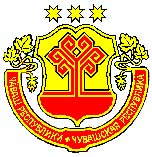 ЧУВАШСКАЯ РЕСПУБЛИКА КАНАШСКИЙ РАЙОНСУХАЙКАССИ ЯЛ ПОСЕЛЕНИЙĚНДЕПУТАТСЕН ПУХĂВĚЙЫШĂНУ28.10.2020 №3/6СОБРАНИЕ ДЕПУТАТОВСУГАЙКАСИНСКОГО  СЕЛЬСКОГО ПОСЕЛЕНИЯРЕШЕНИЕ28.10.2020 №3/6 N 
п/п        Наименование документа            
 (заполнить соответствующую (ие) строку(и))  Количество  
листов в одном
  экземпляре  Количество 
экземпляров1. Заявление                                 2. Устав    территориального    общественного
самоуправления                            3. Копия     решения     Собрания    депутатов
Сугайкасинского сельского  поселения   об
установлении границ территории, на которой
осуществляется территориальное
общественное самоуправление               4. Протокол собрания (конференции) граждан по
вопросу     создания      территориального
общественного самоуправления              5. Список  участников   собрания   (делегатов
конференции)   с   указанием   адресов   и
паспортных данных                         6. Протоколы собраний граждан, подтверждающие
избрание делегатов конференции, с  листами
регистрации участников указанных  собраний
(в   случае    проведения    учредительной
конференции)                                 Полное    
   и (если   
  имеется)   
 сокращенное 
наименование 
территориаль-
ного общест- 
венного само-
 управления  Информация 
 о наличии 
  статуса  
 юридичес- 
 кого лица 
 у терри-  
ториального
обществен- 
ного само- 
управления 
(номер сви-
детельства 
о государ- 
 ственной  
регистрации
 юридичес- 
кого лица)   Адрес  
местопо- 
 ложения 
террито- 
риального
 общест- 
 венного 
 самоуп- 
равления 
(для юри-
дических 
  лиц -  
 юриди-  
 ческий  
 адрес)     Дата    
  и номер  
  решения  
  Собрания  
 депутатов 
 Сугайкасинского сельского поселения 
 об уста-  
 новлении  
  границ   
территории 
 террито-  
 риального 
обществен- 
ного само- 
управления  Название 
 органов  
 террито- 
риального 
обществен-
ного само-
управления
 (при их  
 наличии)    Дата    
  и номер  
 постанов- 
ления Адми-
 нистрации 
 поселения о
регистрации
  устава   
 террито-  
 риального 
обществен- 
ного само- 
управления   Номер   
  свиде-  
 тельства 
 о реги-  
 страции  
  устава  
 террито- 
риального 
обществен-
ного само-
управления  Фамилия,  
    имя,    
 отчество,  
 паспортные 
  данные,   
 должность  
   лица,    
  имеющего  
 право без  
доверенности
действовать 
  от имени  
  террито-  
 риального  
 обществен- 
 ного само- 
 управления Регистра-
 ционный 
  номер        1           2         3         4         5          6         7          8          9    